Министерство науки и высшего образования Российской ФедерацииФедеральное государственное бюджетное образовательное учреждениевысшего образования«Башкирский государственный педагогический университетим. М. Акмуллы»ПРОГРАММАГОСУДАРСТВЕННОЙ ИТОГОВОЙ АТТЕСТАЦИИвыпускников по направлению44.04.01 – Педагогическое образование(уровень магистратуры)направленность (профиль) «Сравнительная филология»Уфа 2019Программа составлена в соответствии с ФГОС ВО уровня высшего образования по направлению подготовки 44.04.01 Педагогическое образование (уровень магистратуры), утвержденного приказом Министерства образования и науки Российской Федерации от 21 ноября 2014 г. №1505, Порядком проведения государственной  итоговой аттестации по образовательным программам высшего образования – программам бакалавриата, программам специалитета и программам магистратуры, утвержденным приказом  Министерства образования и науки Российской Федерации № 636 от 29.06.2015г.Цели и задачи государственной итоговой аттестацииГосударственные итоговые испытания нацелены на определение теоретической и практической подготовленности магистрантов по направлению подготовки 44.04.01 Педагогическое образование (уровень магистратуры), направленность «Сравнительная филология» к выполнению профессиональных задач, установленных действующим ФГОС ВО, и к продолжению образования в аспирантуре.Компетентностная модель выпускникаОбласть профессиональной деятельности выпускников, освоивших программу магистратуры, включает образование, социальную сферу, культуру.Объектами профессиональной деятельности выпускников, освоивших программу магистратуры, являются обучение, воспитание, развитие, просвещение, образовательные системы.Виды профессиональной деятельности, к которым готовятся выпускники, освоившие программу магистратуры:педагогическая;научно-исследовательская;методическая;управленческая;проектная.Программа магистратуры сформирована в зависимости от видов учебной деятельности и требований к результатам освоения образовательной программы.Выпускник, освоивший программу магистратуры, в соответствии с видами профессиональной деятельности, на которые ориентирована программа магистратуры, готов решать следующие профессиональные задачи:педагогическая деятельность:изучение возможностей, потребностей и достижений обучающихся в зависимости от уровня осваиваемой образовательной программы;организация процесса обучения и воспитания в сфере образования с использованием технологий, отражающих специфику предметной области и соответствующих возрастным и психофизическим особенностям обучающихся, в том числе их особым образовательным потребностям; научно-исследовательская деятельность:анализ, систематизация и обобщение результатов научных исследований в сфере науки и образования путем применения комплекса исследовательских методов при решении конкретных научно-исследовательских задач;проведение и анализ результатов научного исследования в сфере науки и области образования с использованием современных научных методов и технологий; методическая деятельность:изучение и анализ профессиональных и образовательных потребностей и возможностей педагогов и проектирование на основе полученных результатов маршрутов индивидуального методического сопровождения;исследование, организация и оценка реализации результатов методического сопровождения педагогов.управленческая деятельность:изучение состояния и потенциала управляемой системы и ее макро- и микроокружения путем использования комплекса методов стратегического и оперативного анализа;исследование, организация и оценка реализации результатов управленческого процесса с использованием технологий менеджмента, соответствующих общим и специфическим закономерностям развития управленческой системы;использование имеющихся возможностей окружения управляемой системы и проектирование путей ее обогащения и развития для обеспечения качества управления;проектная деятельность:проектирование образовательных программ и индивидуальных образовательных маршрутов обучающихся;проектирование содержания учебных дисциплин (модулей), форм и методов контроля и контрольно-измерительных материалов;проектирование образовательных сред, обеспечивающих качество образовательного процесса;проектирование дальнейшего образовательного маршрута и профессиональной карьеры.Компетенции выпускника и формы проверки их сформированности 
в рамках процедуры итоговой государственной аттестацииФормы государственной итоговой аттестацииГосударственная итоговая аттестация выпускников по направлению подготовки 44.04.01 Педагогическое образование (уровень магистратуры), направленность «Сравнительная филология» включает:государственный экзамен; защиту выпускной квалификационной работы.Аттестационные испытания, входящие в состав итоговой государственной аттестации выпускника, соответствуют основной образовательной программе высшего образования, которую он освоил за время обучения. I. государственный экзаменСодержание государственного экзаменаГосударственный экзамен по направлению подготовки 44.04.01 Педагогическое образование (уровень магистратуры), направленность «Сравнительная филология» является квалификационным и предназначен для определения теоретической и практической подготовленности выпускника к выполнению профессиональных задач, установленных ФГОС ВО.В ходе государственного экзамена проверяется способность выпускника к выполнению профессиональных задач, определенных квалификационными требованиями. Профессиональные задачи магистра в соответствии с утвержденными видами профессиональной деятельности определены ФГОС ВО (п. 4.4) и приведены в разделе «Компетентностная модель выпускника» данной программы.Программа государственного экзаменаГосударственный экзамен представляет собой междисциплинарный экзамен по сравнительной филологии.Дисциплина 1. Современные проблемы науки и образованияДидактические единицы: Наука на различных этапах развития общества. Изменение роли и науки, ее назначения, функций, методологии. Парадигмальные основы образовательной сферы. Парадигмальность как парадигма современной науки и современного образования. Трансформация концептуальных идей в образовательной сфере. Новые концептуальные идеи и направления развития педагогической науки. Качество образования. Его примеры. Международные системы оценки качества. Компетентность как уровень образованности.Теоретические вопросы:Раскройте понятие «методология педагогической науки». Дайте характеристику его задач и функций.Дайте характеристику уровней методологического знания.Объясните различия между философским и общенаучным аспектами методологии науки.Дайте определение понятия «метод исследования» и объясните его сущность. Определите место и роль методов исследования в структуре научного исследованияОхарактеризуйте взаимосвязь предмета и методов исследования. Дайте классификацию методов исследования.Дайте общую характеристику методов психолого-педагогических исследований. Раскройте суть исследовательских возможностей различных методов.Практические задания:Провести сравнительный анализ системоцентрической и антропоцентрической парадигм науки.Согласно критериям оценки эффективности педагогических инноваций (Новизна, оптимальность, результативность, возможность творческого применения инновации в массовой опыте) оценить качество предложенного инновационного педагогического проекта.Установить соотношение понятий мониторинг, контроль, оценка, изучение, обследование, наблюдение, диагностика, экспертиза, обратная связь и др. Составить оценочный лист для оценки материалов педагогов, участвующих в конкурсе на получение президентского гранта «Лучший учитель», наполнив критерии соответствующими показателями Проанализировав стандарт ВО по направлению Педагогическое образование, дать характеристику исследователя- магистра.Дайте характеристику эмпирических методов научного исследования.Дайте характеристику теоретических методов научного исследования.Назовите принципы обобщения индивидуального и массового педагогического опыта.Литература:1. Бордовская Н., Реан А. Педагогика. Учебное пособие.-СПб.: Питер, 2011.-304с.3. Звонников В.И. Челышкова М.Б. Современные средства оценивания результатов обучения: учебн. Пособие.-3-е изд. –М.: Издательский центр «Академия», 2011.-224с.4. Матяш Н.В. Инновационные педагогические технологии. Проектное обучение : учеб. Пособие для студ.учреждений высш. Проф. Образования. – М.: Издательский центр «Академия», 2011.-144 с.Дисциплина 2. Методология и методы организации научного исследованияДидактические единицы: Общая характеристика методов психолого- педагогических исследований. Исследовательские возможности различных методов. Выбор методов исследования. Систематизация результатов, их интерпретация и основные виды изложения материалов исследования. Определение, сущность и этапы научного исследования. Классификация исследований. Основные правила и процедуры исследовательской работы. Методология науки и уровни методологического знания, их характеристика. Теоретические вопросы:Какие характеристики описывают научное исследование? В чем назначение каждой из этих характеристик?Каково содержание деятельности исследователя на подготовительном этапе психолого- педагогического исследования?Методологическая культура педагога.Характеристика основных компонентов методологической культуры.Практические задания:Составьте примерный список методов, которые использовали для исследования выделенной Вами проблемы, и обоснуйте порядок применения этих методов.Известно, что между получением нового психолого- педагогического знания и широким внедрением его в практику проходит от 5 до 10 лет. Что, по- вашему, препятствует более быстрому внедрению достижений науки в образовательную практику? Ответ обоснуйте.В.В.Краевский утверждает: «В настоящее время исследование, как правило, должно быть обосновано еще до его реализации». Нужно обозначить исходные положения, предполагаемый результат и способ получения этого результата». Возможно ли обосновать психолог- педагогическое исследование еще до того , как оно проведено? Не нарушает ли это связей между наукой и практикой образования? Дайте обоснование своей точки зрения.Какие методологические подходы вы использовали при исследовании выбранной вами проблемы? Почему?Литература:Бордовская Н., Реан А. Педагогика. Учебное пособие.-СПб.: Питер, 2011.-304с. Звонников В.И. Челышкова М.Б. Современные средства оценивания результатов обучения: учебн. Пособие.-3-е изд. –М.: Издательский центр «Академия», 2011.-224с. Матяш Н.В. Инновационные педагогические технологии. Проектное обучение : учеб. Пособие для студ.учреждений высш. Проф. Образования. – М.: Издательский центр «Академия», 2011.-144 с.Дисциплина 3. Педагогика высшей школыДидактические единицы: Современное развитие высшего образования в России и за рубежом. Педагогический процесс в высшей школе. Педагогическое взаимодействие субъектов высшей школы. Формы и методы обучения и воспитания в высшей школе. Современные образовательные технологии высшей школы.Теоретические вопросыПедагогика высшей школы как отрасль педагогической науки, ее особенности и функции.Профессиональное образование как социокультурный феномен, как система, процесс и результат. Ведущие парадигмы в профессиональном образовании.Проблемы и перспективы высшего профессионального образования. Приоритетные направления преобразования высшей школы и их отражение в документах, концепциях и программах. Инновационный процесс в образовании.Высшее профессиональное образование и его место в целостной структуре непрерывного профессионального образования.Теоретико-методологические основы высшей школы.Практические задания1. Проблемы качества подготовки бакалавров (специалистов) в высшей школе. Система менеджмента качества в высшей школе.2.Структура педагогического процесса в высшей школе. Виды деятельности преподавателя и магистранта в структуре педагогического процесса.3.Проектная деятельность как основа развития профессиональных компетенций.4.Основы дидактики высшей школы. Принципы обучения как основной ориентир в преподавательской деятельности.5.Современные методы обучения в высшей школе.6.Теоретико-методологические подходы к воспитанию в вузе. 7.Проблемы и тенденции воспитания в вузе. Система воспитательной работы в вузе. 8.Приоритетные направления воспитательной работы в вузе.9.Медиавоспитание в вузе.Литература: Громкова М.Т., Педагогика высшей школы. Учебное пособие. Москва: Юнити-Дана, 2012.Митин А.Н. Основы педагогической психологии высшей школы: учебное пособие. – М.: Проспект – 2011.Психология профессионального образования: учебник для студ. высш.учеб.завед /Э.Ф.Зеер. – М.: Издательский центр «Академия», 2012. – 384 с.Сорокопуд Ю.В. Педагогика высшей школы: учебное пособие. – Ростов-на-Дону: Феникс, 2011.Дисциплина 4. Инновационные процессы в образованииДидактические единицы: Новации и инновации в педагогической науке и практике. Инновационные процессы в образовании и их характеристика. Инновационная деятельность магистра. Проектирование развития региональных систем образования как педагогическое новшество. Разработка проектов развития образовательных учреждений как одно из направлений  их инновационной деятельности. Управление инновационными процессами в образовательном учреждении. Реализация проектов развития сельских образовательных учреждений.Осуществление проектов элитарного образования.Теоретические вопросыНовации и инновации в педагогической науке и практике.Инновационные процессы в образовании и их характеристика. Инновационная деятельность магистра.Проектирование развития региональных систем образования как педагогическое новшество.Разработка проектов развития образовательных учреждений как одно из направлений их инновационной деятельности. Управление инновационными процессами в образовательном учреждении.Реализация проектов развития сельских образовательных учреждений. Практические заданияЛичностная ориентация образования как педагогическая инновация.Взаимодействие традиций и инноваций как методологический Психолого-педагогическое обеспечение инновационной деятельности образовательного учреждения.Педагогическая инноватика: объект, предмет и основные понятия.Инноватика. Сущность инновационной деятельности в образовании.Инновационность в образовании и подготовке учителей.Инновационная деятельность в российском образовании.Литература:1. Бордовская Н., Реан А. Педагогика. Учебное пособие.-СПб.: Питер, 2011.-304с.3. Звонников В.И. Челышкова М.Б. Современные средства оценивания результатов обучения: учебн. Пособие.-3-е изд. –М.: Издательский центр «Академия», 2011.-224с.4. Матяш Н.В. Инновационные педагогические технологии. Проектное обучение : учеб. Пособие для студ.учреждений высш. Проф. Образования. – М.: Издательский центр «Академия», 2011.-144 с.Дисциплина 5. Актуальные проблемы литературного краеведенияДидактические единицы: Башкирская тема в произведениях Пушкина, «История Пугачева» и «Капитанская дочка». Аксаков и Башкирия. Башкирские мотивы у Л.Н. Толстого. Чехов в Башкирии. «Мой адрес: Аксеново Уфимской губернии» (А.П. Чехов).Теоретические вопросыРусские писатели первой половины XIX века о Башкирии: П. Кудряшов, М. Михайлов, В. Даль.Тема Башкирии в  книге очерков Г. Успенского «От Оренбурга до Уфы».Образы башкир в романе Д. Мамина-Сибиряка «Приваловские миллионы».Образ Салавата Юлаева в произведениях русских писателей.«Уфимские страницы» Короленко.Великий сатирик о Башкирии (М.Е. Салтыков-Щедрин).Практические заданияБашкирские мотивы А.К. Толстого.Становление и развитие башкирской литературы от древности до XXI века.Влияние культур Востока и Запада на башкирских писателей.М. Акмулла – просветитель, писатель, общественный деятель.Художественный анализ повести М. Гафури «Черноликие».Поэзия М. Карима («Не русский я, но россиянин…»).Творческие связи Пушкина, Толстого, Чехова с Башкирией.Литература: Рахимкулов М.Г. От Пушкина до Толстого. Уфа, Китап, 2011Башкирия в русской литературе. Уфа, в 6 томах, Изд-во Китап, 2011Дисциплина 6. Методологические основы сопоставительной лингвокультурологии.Дидактические единицы: Язык и культура. Основные понятия лингвокультурологии и сопоставительной лингвокультурологии. Национальные образы мира в русскоязычной и англоязычной культурах. Сопоставительная лингвокультурология и проблемы перевода. Теоретические вопросы:Отражение культуры в языке (язык как «зеркало культуры»). Концептосфера как когнитивная база национальной культуры. Национально-культурная специфика языков и проблема переводимости/непереводимости.Переводческие приемы, используемые в процессе национально-культурной адаптации. Лингвокультурология как отрасль современного языкознания. Теория лакун в межъязыковом/межкультурном сопоставлении. Литература:Маслова В.А. Лингвокультурология. – М., 2011.Тер-Минасова С.Г. Язык и межкультурная коммуникация. – М., 2011.Дисциплина 7. Научная парадигма взаимоотношений языка, культуры и когниций.Дидактические единицы: Проблемы соотношения языка, культуры и когниции. Концептуализация – основа лингвокультурологии и когнитивной лингвистики. Языковая картина мира.Теоретические вопросы:Становление лингвокультурологии как наукиЛингвокультурный анализ языковых сущностейЯзык и когнитивная эволюцияТекст как хранитель культурыЛитература:Богатырева Инна Ивановна. Языковая картина мира \ И. И. Богатырева // Русская словесность. – 2011. – N 1- С. 66-73.Дисциплина 8. Теоретические подходы к проблемам сравнительного литературоведения и поэтики жанраДидактические единицы: Веселовский и история сравнительного литературоведения. Отечественное сравнительное литературоведение. Жанр. Общие положения. Субъект текста и жанр. Маргинальные жанры.Теоретические вопросы:Историко-научный контекст появления сравнительного литературоведения.Русская традиция сравнительного литературоведенияКатегория жанра как центральная категория риторической эпохи.Субъектная организация жанра. Категория маски  в истории литературы.Маргинальные жанры и типы речи: стихотворения в прозе, ритмическая проза, мнимая проза.Литература:Жирмунский В.М. Сравнительное литературоведение. Санкт-Петербург, 2014Селитрина Т.Л.Русская и зарубежная литература. Сравнительно-исторический подход: монография. – Уфа: Изд-во БГПУ, 2014. – 160 с.Дисциплина 9. Теоретические основы художественных ориентиров зарубежной литературы ХХ векаДидактические единицы: XX век как литературная эпоха. Научно-техническая революция и литература. Концепция традиции в литературе XX века. Обращение к мифу как к форме закрепления гуманистического опыта. Личность в эстетике модернизма. Свобода абсолютная как основа модернистской вседозволенности. Влияние русской культуры. Авангард как стиль культуры. Основные тенденции культуры второй половины ХХ века. Литература перед лицом глобальных угроз «атомной эры». Теоретические вопросы:Утопия и антиутопия в художественном опыте XX века.Роль и значение человеческих ценностей, литературные традиции.Значение реалистической прозы Толстого и Тургенева.Возникновение мирового «рынка искусств», его демократизация и унификация.Реальное и фантастическое в магическом реализме.Литература:Жирмунский В.М. Сравнительное литературоведение. Санкт-Петербург, 2014Селитрина Т.Л.Русская и зарубежная литература. Сравнительно-исторический подход: монография. – Уфа: Изд-во БГПУ, 2014. – 160 с.Дисциплина 10. Русская классика в контексте мировой литературыДидактические единицы: Основные понятия и исходные принципы сравнительного изучения литератур. Русский романтизм в системе общеевропейского литературного процесса начала XIX века. Формирование русского классического романа. Толстой и европейский реализм. Гончаров и европейский роман его времени. Салтыков-Щедрин и традиции европейской сатиры. Достоевский и мировая литература в конце XIX  века. Чехов и мировая литература.Теоретические вопросы:Место компаративистики в системе литературоведения, близость проблематики с исторической и теоретической поэтиками.Пушкин и европейский романтизм.Тургенев и европейский роман.Воздействие Толстого на роман-эпопею ХХ века.«Обломов» как тип мировой литературы.Щедрин в контексте развития сатирической литературы ХХ века.Литература:Селитрина Т.Л.Русская и зарубежная литература. Сравнительно-исторический подход: монография. – Уфа: Изд-во БГПУ, 2014. – 160 с.Дисциплина 11. Научные проблемы интертекстуальности в литературеДидактические единицы: Текст как понятие филологии, семиотики и культурологи. Текст в постмодернистских концепциях. Неавторское слово. Литература в литературе. Интертекстуальность как мироощущение современного человека, охватывающего предшествующую, окружающую культуру. Интертекстуальность во французской литературе. Интертекстуальность в английской литературе. Проблема интертекстуальных стратегий (Умберто Эко). Американский литературный постмодернизм. Художественные конструкции Джона Барта. Школа черного юмора в США. Предметный мир Томаса Пинчона. Роман Фаулза «Женщина  французского лейтенанта». «Парфюмер» Зюскинда как пример интертекстуальной  прозы. Поэтика романа Джулиана  Барнса «История мира в 10 1/2 главах». Новаторство романа М. Уэльбека «Элементарные частицы»Теоретические вопросы: Текст как явление культуры. Универсальное свойство текста.Постмодернизм и его соотношение с другими творческими методами.Теория текста у Ю. Кристевой и Р. Барта.Форма литературной интертекстуальности.Повествовательные стратегии П. Акройда, А. Байет, К. Исигуро.Программное для Эко сочетание культурологии и развлекательности.Литература:Пьеге-Гро Натали, Введение в теорию интертекстуальности: история и теории, типология, поэтика. М., 2011г.Борев Ю. Эстетика. Теория литературы. Энциклопедический словарь терминов. М., 2011г Западное литературоведение ХХ века. М., 2012г.Энциклопедический словарь английской литературы ХХ века. М., 2015г.Структура билетаЭкзаменационный билет состоит из двух вопросов:Вопрос по теории сравнительной филологии;Вопрос по новации и инновации педагогической науки и практики.Особенности процедуры проведения государственного экзаменаФорма проведения экзаменаДля подготовки к ответу выпускнику предоставляется не менее 40 минут. Допускается одновременная подготовка не более 5 человек, включая отвечающего.На ответ на экзамене каждому выпускнику предоставляется не более 30 минут.Критерии оцениванияОтвет студента на государственном экзамене оценивается на закрытом заседании Государственной экзаменационной комиссии, представляет собой среднее арифметическое всех оценок, полученных выпускником на каждом этапе аттестационного испытания по двум вопросам билета (при этом комиссия может учитывать результаты оценки уровня сформированности общекультурных и общепрофессиональных компетенций, профессиональных компетенций по результатам текущего контроля и промежуточной аттестации), и определяется оценками «отлично», «хорошо», «удовлетворительно» «неудовлетворительно» в соответствии с принятой шкалой.Общие подходы к определению уровня сформированности компетенций студентов на государственном экзамене следующие: С учетом специфики содержания и формы проведения государственного экзамена рекомендуются следующие критерии выставления оценок.Оценка «отлично» (5) ставится при полных аргументированных ответах на все основные экзаменационные вопросы. Ответы должны отличаться логической последовательностью, четкостью, умением делать выводы, обобщать знания основной и дополнительной литературы, умением пользоваться понятийным аппаратом, знанием проблем, суждений по различным вопросам дисциплины.Оценка «хорошо» (4) ставится при полных аргументированных ответах на все основные экзаменационные вопросы. Ответы должны отличаться логичностью, четкостью, знанием учебной литературой по теме вопроса. Возможны некоторые упущения при ответах, однако основное содержание вопроса должно быть раскрыто полно.Оценка «удовлетворительно» (3) ставится при неполных, слабо аргументированных ответах, свидетельствующих лишь об элементарных знаниях учебной литературы, неумении применения теоретических знаний при решении практических заданийОценка «неудовлетворительно» (2) ставится при незнании и непонимании экзаменационных вопросов. При выставлении неудовлетворительной оценки, председатель комиссии должен объяснить магистранту недостатки ответа. Списывание (или использование магистрантом материалов помимо указанных в категории «разрешенных») является основанием для получения магистрантом оценки «неудовлетворительно».Результаты итоговой государственной аттестации объявляются устно председателем государственной экзаменационной комиссии по окончании закрытого заседания государственной экзаменационной комиссии, заполнения экзаменационной ведомости, подписания протоколов государственной экзаменационной комиссии.II. ЗАЩИТА ВыпускнОЙ квалификационнОЙ работЫХарактеристика работыОбязательной составляющей итоговой аттестации для выпускников магистратуры является защита выпускной квалификационной работы (ВКР). ВКР представляет собой законченный научный труд, содержащий результаты теоретического и эмпирического изучения проблемы. Она выполняется на заключительном этапе обучения, представляет собой самостоятельную научно-исследовательскую разработку и решение выпускником актуальной проблемы по интересующей его теме. ВКР является закономерным итогом целенаправленной подготовки студента к профессиональной деятельности и должна отражать уровень сформированности исследовательских умений выпускника, степень его готовности к решению профессиональных задач. Защита ВКР осуществляется на заседании государственной экзаменационной комиссии. По ее результатам выставляется оценка.Целью ВКР является:1) систематизация и углубление теоретических знаний в области сравнительной филологии,  а также практических умений и навыков применении их при решении конкретных задач;2) совершенствование и закрепление сформированных в процессе обучения умений и навыков научно-исследовательской работы, приобретение самостоятельного опыта научного исследования; 3) овладение методикой исследования, обобщение и логически обоснованное, аргументированное описание полученных результатов и выявленных закономерностей, а также подготовка на их основе необходимых выводов.Тематика ВКР разрабатывается кафедрами, принимающими участие в реализации основной образовательной программы подготовки магистра и доводится до сведения студентов не позднее чем за 6 месяцев до итоговой аттестации. Тема ВКР так же не может быть предложена студентом.Тема ВКР должна быть посвящена актуальным с точки зрения современной науки вопросам и сформулирована таким образом, чтобы в ней максимально конкретно отражалась основная идея работы и центральная проблема. Содержание ВКР должно соответствовать проблематике дисциплин предметной подготовки в соответствии с ФГОС ВО. Название работы не должно совпадать с научным направлением или целым разделом учебника. После выбора темы студент подает заявление на имя заведующего кафедрой о закреплении темы ВКР. Для подготовки ВКР каждому студенту назначается руководитель из числа ведущих преподавателей кафедр. Закрепление темы, научного руководителя оформляется по предложению кафедры, на основании которого издается соответствующий приказ ректора.Руководитель ВКР выдает студенту задание на выполнение работы, оказывает помощь в разработке календарного графика ее выполнения, рекомендует основную литературу и другие источники по теме исследования, проводит систематические консультации, проверяет выполнение работы (по частям и в целом), оформляет отзыв о ВКР. Задание на ВКР считается рабочим документом кафедры, предназначенным для текущего контроля хода выполнения работы. Сроки выполнения ВКР определяются учебным планом и графиком учебного процесса в соответствии с требованиями ФГОС ВО. Требования к содержанию, объему и структуре выпускной квалификационной работыТребования к содержанию, объему и структуре ВКР магистра определяются на основании федерального государственного образовательного стандарта высшего образования по направлению подготовки и рекомендаций по оформлению ВКР БГПУ им. М. Акмуллы. В ходе подготовки и защиты ВКР студент должен продемонстрировать:способность выдвигать гипотезы и последовательно развивать аргументацию в их защиту;владение основами современных методов научного исследования, информационной и библиографической культурой;владение стандартными методиками поиска, анализа и обработки материала исследования;способность оценить качество исследования в данной предметной области, соотнести новую информацию с уже имеющейся, логично и последовательно представить результаты собственного исследования.ВКР имеет определенную структуру, она состоит из нескольких взаимосвязанных частей, из которых обязательными являются следующие:- титульный лист;- содержание;- введение;- основная часть;- заключение;- список использованной литературы;- приложение.1.    Титульный лист оформляется по образцу (образцы документов представлены в методических рекомендациях по написанию и оформлению ВКР).2. В содержании приводятся заголовки всех разделов выпускной квалификационной работы и указываются страницы, с которых они начинаются. Заголовки оглавления должны быть тождественны заголовкам в тексте работы. Заголовки зачинаются с прописной буквы без точки в конце.3. Основная функция введения – дать общее представление о ВКР и помочь читателю понять замысел проведенного исследования. Оно включает в себя следующие пункты:• актуальность исследования • цель и задачи исследования• объект и предмет исследования• материал исследования• методы исследования• научная новизна исследования • апробация результатов исследования• структура работы.Объем введения обычно составляет 3-4 страницы.Основная часть. Текст основной части, как правило, содержит две главы. В теоретической части работы описывается отражение исследуемой проблемы в научной литературе. Это может быть история вопроса или критический обзор научной литературы, включающий современный этап в изучении данной проблематики. На основании рассмотренных точек зрения автор работы должен сформулировать свою позицию по данному вопросу и описать непосредственный объект изучения. Эта часть работы является необходимой теоретической базой для дальнейшего практического анализа. Практическая часть представляет собой анализ фактического материала, а также должна содержать отдельный параграф, в котором раскрываются возможные пути практического применения результатов исследования на уроках иностранного языка в средних общеобразовательных учреждениях с учетом методических принципов.Каждая глава должна заканчиваться краткими выводами, содержащими основные положения главы.5. В заключении должны быть подведены итоги проделанной работы. Объем заключения должен быть не менее 2 страниц.6. Список использованной литературы (не менее 50 названий, из них 5-6 работ на иностранном языке) составляется в алфавитном порядке, иностранные источники даются после отечественных. Каждый источник должен иметь полное библиографическое описание и получать отражение в тексте квалификационной работе. Словари и справочники оформляются отдельным списком. 7. Приложение содержит таблицы количественных данных, стандартных показателей, словари языковых единиц, методические материалы, иллюстративный материал: графики, схемы, диаграммы, фотографии, ксерокопии архивных документов и т.п. Приложение помещается после списка использованной литературы, включается в общий объем ВКР, но не является обязательной ее частью. В ВКР может быть несколько приложений. В этом случае каждое приложение имеет свой номер и заголовок.Порядок защиты выпускной квалификационной работыЗавершенная и оформленная в соответствии с требованиями ВКР передается на электронном и бумажном носителях научному руководителю, который дает отзыв о работе (см. образцы документов в методических рекомендациях по написанию и оформлению ВКР). При предоставлении текста работы он подвергается проверке на долю оригинальности текста по системе «Антиплагиат». Работа, сданная на кафедру не позднее, чем за месяц до защиты и прошедшая процедуру проверки на «Антиплагиат», выносится на рассмотрение на заседание кафедры.Процедуре защиты ВКР предшествует предзащита на заседании выпускающей кафедры, по результатам которой осуществляется допуск выпускника к защите. Результаты предзащиты ВКР оформляются протоколом заседания кафедры. В соответствии с решением выпускающей кафедры студент получает допуск к защите ВКР на заседании  ГЭК – заключение кафедры (см. образцы документов в методических рекомендациях по написанию и оформлению ВКР). Лица, не прошедшие предзащиту, а так же не прошедшие проверку на «Антиплагиат», к заседанию государственной экзаменационной комиссии допускаются с отрицательным заключением.. Выпускные квалификационные работы магистрантов подлежат обязательному рецензированию. Рецензия на ВКР может быть дана преподавателями смежных кафедр из числа кандидатов и докторов наук, а также представителями других образовательных учреждений или учреждений работодателя (см. образцы документов в методических рекомендациях по написанию и оформлению ВКР). Получение отрицательного отзыва не является препятствием к представлению ВКР на защиту.В государственную экзаменационную комиссию по защите ВКР до начала защиты представляются следующие документы: - ВКР в одном экземпляре; - заключение кафедры; - отзыв научного руководителя о ВКР; -  рецензия на ВКР; - аннотация (авторефераты). Защита ВКР проводится в установленное время на заседании Государственной экзаменационной комиссии (ГЭК). Защита является открытой, на ней, кроме членов ГЭК, могут присутствовать научный руководитель, рецензент и все желающие. Процедура защиты включает следующие этапы:1) представление председателем комиссии студента – автора ВКР, темы работы, научного руководителя и рецензента и предоставление автору слова для выступления;2) выступление автора ВКР с изложением основных положений работы и результатов проведенного исследования, оно должно быть не более 10 минут и содержать: обоснование актуальности избранной темы, определение цели и задач, объекта и предмета, материала, методов исследования, выявление научной новизны и практической значимости исследования, сведения об апробации материалов исследования и структуре работы, характеристику содержания основной части, полученные результаты исследования, общие выводы. Защита должна сопровождаться презентацией в PowerPoint, отражающей основную и наиболее важную информацию; 3) после выступления студента члены комиссии, а также присутствующие могут задать вопросы по содержанию ВКР, для подготовки ответов на вопросы студенту дается время и разрешается пользоваться своей работой;4) отзыв научного руководителя, в котором дается характеристика студента и процесса его работы над ВКР;5) ознакомление с рецензией на ВКР, в которой содержится характеристика работы, замечания и рекомендуемая оценка;6) ответы студента на замечания рецензента;7) свободная дискуссия по защищаемой ВКР;8) заключительное слово студента. Общая продолжительность защиты ВКР составляет 0,5 часа.Решение об итоговой оценке ВКР принимается по завершении защиты всех студентов на закрытой части заседания комиссии. После принятия решения председатель комиссии объявляет оценки студентам на открытой части заседания.При положительной оценке за госэкзамен успешная защита ВКР означает присвоение автору квалификации «магистр».Выпускная квалификационная работа хранится на кафедре, на которой выполнялась, в течение 5 лет. Критерии оцениванияОценка сформированности компетенций студента на защите ВКР представляет собой среднее арифметическое оценок, полученных выпускником на процедуре защиты с учетом среднеарифметической оценки сформированности общепрофессиональных и профессиональных компетенций по научно-исследовательской деятельности, и определяется оценками «отлично», «хорошо», «удовлетворительно» «неудовлетворительно».Студент может претендовать на положительную оценку ВКР при доле авторского текста не менее 70% (для студентов ОЗО допускается не менее 50%).Защита выпускных квалификационных работ оценивается по пятибалльной шкале с учетом следующих критериев:обоснованность выбора и актуальность темы исследования;уровень осмысления теоретических вопросов и обобщения собранного материала, обоснованность и четкость сформулированных выводов и обобщений;четкость структуры работы и логичность изложения материала;методологическая обоснованность исследования;новизна экспериментально-исследовательской работы;объем и уровень анализа научной литературы по исследуемой проблеме;соответствие формы представления материала всем требованиям, предъявляемым к оформлению данных работ;содержание отзывов руководителя и рецензента, заключения кафедры;качество устного доклада;глубина и точность ответов на вопросы, замечания и рекомендации во время защиты работы.Оценка «отлично» выставляется при максимальной оценке всех вышеизложенных параметров.Оценка «хорошо» выставляется за незначительные погрешности в каком-либо параметре.Оценка «удовлетворительно» выставляется за серьезные недостатки в одном или нескольких критериях оценки.Оценка «неудовлетворительно» выставляется при доле авторского текста менее 70% (для студентов ОЗО менее 50%), а так же за несоответствие ВКР вышеизложенным требованиям.Оценка выставляется по пятибалльной системе с учетом: – текста выпускной квалификационной работы, объема литературы, количества проанализированного фактического материала, глубины и результативности анализа, умения сформулировать основные положения;– умения излагать содержание работы при защите, степени владения материалом, умения вести дискуссию по теме;– мнения научного руководителя и рекомендации рецензента;– оценки уровня сформированности компетенций, вынесенных на процедуру защиты ВКР;– среднеарифметической оценки сформированности компетенций по результатам промежуточной аттестации.Общие подходы к определению уровня сформированности компетенций студентов на защите ВКР изложены в разделе «Государственный экзамен». При проведении процедуры защиты ВКР дополнительно следует опираться на дополнительные критерии оценок:«Отлично» – выпускная квалификационная работа написана на актуальную тему и отражает творческую самостоятельность автора, умение применять теоретические знания при анализе материала; содержит оригинальные наблюдения; правильно оформлена; доклад студента и его ответы на поставленные вопросы являются исчерпывающими и содержательными; работа высоко оценивается рецензентом.«Хорошо» – выпускная квалификационная работа отражает хороший уровень теоретических знаний выпускника и умение исследовать практический материал, но при этом в работе имеются отдельные недочеты; доклад студента и его ответы на поставленные вопросы являются недостаточно полными и убедительными; работа хорошо оценивается рецензентом. «Удовлетворительно» – выпускная квалификационная работа содержит недочеты в оформлении текста; имеются замечания членов комиссии по теоретической или исследовательской главе; доклад и ответы студента на вопросы являются неполными и схематичными нарушают логику изложения; работа удовлетворительно оценивается рецензентом.«Неудовлетворительно» – выпускная квалификационная работа содержит серьезные недочеты в содержании и оформлении текста; доклад студента является неполным и нарушает логику изложения; ответы на вопросы отсутствуют либо даются не по существу; работа отрицательно оценивается рецензентом.Примерная тематика ВКР:Образ учителя в повести Ч. Айтматова «Первый учитель» и в одноименном кинофильме А. Кончаловского (историко-литературный и педагогический аспект). Мифопоэтика творчества Дж. Апдайка (историко-литературный и педагогический аспект).Образец билета государственного экзаменагосударственной итоговой аттестацииМИНОБРНАУКИ РОССИИФЕДЕРАЛЬНОЕ ГОСУДАРСТВЕННОЕ БЮДЖЕТНОЕ ОБРАЗОВАТЕЛЬНОЕУЧРЕЖДЕНИЕ ВЫСШЕГО ОБРАЗОВАНИЯ«БАШКИРСКИЙ ГОСУДАРСТВЕННЫЙ ПЕДАГОГИЧЕСКИЙ УНИВЕРСИТЕТИМ. М. АКМУЛЛЫ»(ФГБОУ ВО «БГПУ им. М. Акмуллы»)Институт филологического образования и межкультурных коммуникацийКафедра романо-германского языкознания и зарубежной литературыФорма обучения: очнаяНаправление 44.04.01 Педагогическое образованиеКурс: IIГосударственный экзамен2017 годЭКЗАМЕНАЦИОННЫЙ БИЛЕТ № 11. Филология в системе современного гуманитарного знания.2. Раскройте понятие «методология педагогической науки». Дайте характеристику его задач и функций.Председатель ГЭК ___________________________(инициалы, фамилия)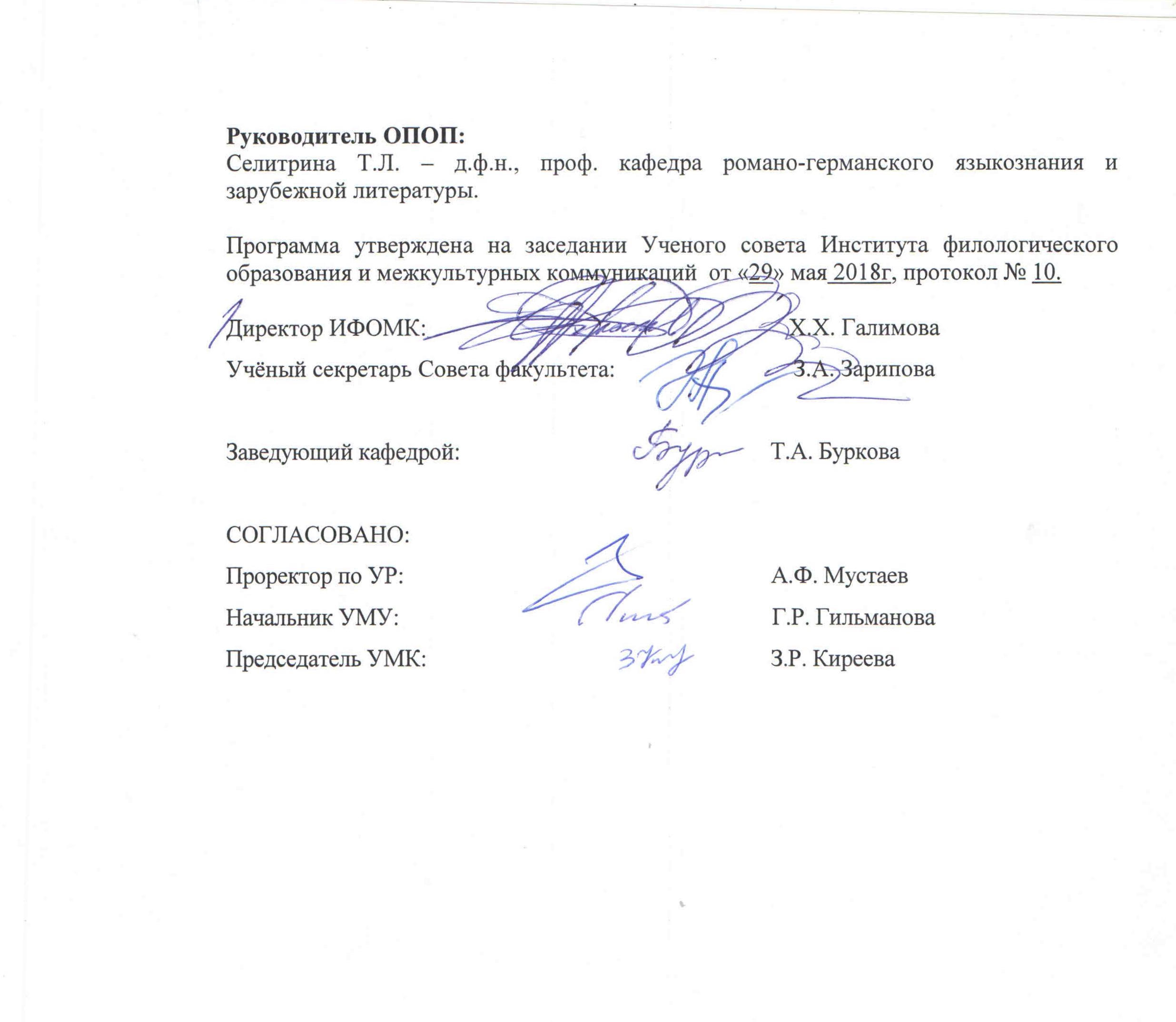 Требования к оформлению:Поля документа – все по 2,0 см.Шрифты - Times New Roman, одинарный интервал.Размер шрифта – для «шапки» билета – 12, для содержания – 14; при этом размер билета может превышать размер листа А5; уменьшать шрифты и интервалы не допускается; обратите внимание – наименование вуза сменилось с ФГБОУ ВПО на ФГБОУ ВО.В случае, если по конкретной образовательной программе выпускающей  являются две кафедры, и содержание экзамена охватывает сферу деятельности обеих кафедр, в билете прописываются оба названия кафедр (это очень редкий случай).Название направления складывается из кода и названия направления по ФГОС ВО и направленности (профиля) подготовки, без кавычек;Согласно Порядку проведения государственной итоговой аттестации по ОП ВО (приказ МОиН РФ №636 от 29.06.2015 г.) наименование государственного экзамена не производится, везде указывается только «Государственный экзамен»Указывается не учебный год, а календарный год выпуска.В случае, если программой итоговой аттестации в билете предусмотрена задача, ее полный текст должен быть включен в содержание билета под соответствующим порядковым номером; приложение задачи отдельным листом к билету экзамена итоговой аттестации не допускается; исключение делается для текстов для перевода, прослушивания, объемных кейс-заданий и прочих дидактических материалов, но в этом случае при каждом из них должно быть указание, к какому билету государственного экзамена они относятся (см. образец).В случае, если государственный экзамен проводится в два заседания комиссии (например, на двупрофильном бакалавриате 44.03.05 Педагогическое образование), допускается формирование билета государственного экзамена из двух частей; в этом случае делается соответствующая приписка (см. образец), нумерация вопросов в билете продолжается (4, 5, 6) и указывается та кафедра, которая ответственна за содержание своей части государственного экзамена. При этом оценка за государственный экзамен выставляется одна общая на завершающем заседании.Билеты подписываются председателем государственной (или итоговой, если направление подготовки еще не прошло аккредитацию) экзаменационной комиссии; регалии председателя ГЭК в билете не указываются; они прописаны в приказе об утверждении.Компетентностная характеристика выпускникаФормы проверки на ГИАФормы проверки на ГИАФормы проверки на ГИАКомпетентностная характеристика выпускникаПо среднеарифметической оценке за ФПАОценка на гос. экзаменеОценка на защите ВКРВыпускник, освоивший программу магистратуры, должен обладать следующими общекультурными компетенциями (ОК):ОК-1 способностью к абстрактному мышлению, анализу, синтезу, способностью совершенствовать и развивать свой интеллектуальный и общекультурный уровеньОК-2 готовностью действовать в нестандартных ситуациях, нести социальную и этическую ответственность за принятые решенияОК-3 способностью к самостоятельному освоению и использованию новых методов исследования, к освоению новых сфер профессиональной деятельностиОК-4 способностью формировать ресурсно-информационные базы для осуществления практической деятельности в различных сферахОК-5 способностью самостоятельно приобретать и использовать, в том числе с помощью информационных технологий, новые знания и умения, непосредственно не связанные со сферой профессиональной деятельностиВыпускник, освоивший программу магистратуры, должен обладать следующими общепрофессиональными компетенциями (ОПК):ОПК-1 готовностью осуществлять профессиональную коммуникацию в устной и письменной формах на русском и иностранном языках для решения задач профессиональной деятельностиОПК-2 готовностью использовать знание современных проблем науки и образованияпри решении профессиональных задачОПК-3 готовностью взаимодействовать с участниками образовательного процесса и социальными партнерами, руководить коллективом, толерантно воспринимая социальные, этноконфессиональные и культурные различияОПК-4 способностью осуществлять профессиональное и личностное самообразование, проектировать дальнейшие образовательные маршруты и профессиональную карьеруВыпускник, освоивший программу магистратуры, должен обладать профессиональными компетенциями (ПК), соответствующими видам профессиональной деятельности, на которые ориентирована программа магистратуры:педагогическая деятельность:ПК-1 способностью применять современные методики и технологии организации образовательной деятельности, диагностики и оценивания качества образовательного процесса по различным образовательным программам +Второй вопросМетодическая часть ВКРПК-2 способностью формировать образовательную среду и использовать профессиональные знания и умения в реализации задач инновационной образовательной политики+Первый вопросПК-3 способностью руководить исследовательской работой обучающихся +Второй вопросМетодическая часть ВКРПК-4 готовностью к разработке и реализации методик, технологий и приемов обучения, к анализу результатов процесса их использования в организациях, осуществляющих образовательную деятельность+Второй вопросЗаключение ВКРнаучно-исследовательская деятельность:ПК-5 способностью анализировать результаты научных исследований, применять их при решении конкретных научно-исследовательских задач в сфере науки и  образования, самостоятельно осуществлять научное исследование  +Первый вопросПрактическая часть ВКРПК-6 готовностью использовать индивидуальные креативные способности для самостоятельного решения исследовательских задач+Ситуационная задачаметодическая  деятельность:ПК-11 готовностью к разработке и реализации методических моделей, методик, технологий и приемов обучения, к анализу результатов процесса их использования в организациях, осуществляющих образовательную деятельность+Второй вопросПК-12 готовностью к систематизации, обобщению и распространению отечественного и зарубежного методического опыта в профессиональной области+Первый вопросОбзор литературыуправленческая деятельность:ПК-13 готовностью изучать состояние и потенциал управляемой системы и ее макро- и микроокружения путем использования комплекса методов стратегического и оперативного анализа+ПК-14 готовностью исследовать, организовывать и оценивать управленческий процесс с использованием инновационных технологий менеджмента, соответствующих общим и специфическим закономерностям развития управляемой системы+ПК-15 готовностью организовывать командную работу для решения задач развития организаций, осуществляющих образовательную деятельность, реализации экспериментальной работы+ПК-16 готовностью использовать индивидуальные и групповые технологии принятия решенийв управлении организацией, осуществляющей образовательную деятельность+проектная деятельность:ПК-7 способностью проектировать образовательное пространство, в том числе в условиях инклюзии+ПК-8 готовностью к осуществлению педагогического проектирования образовательных программ и индивидуальных образовательных маршрутов+ПК-9 способностью проектировать формы и методы контроля качества образования, различные виды контрольно-измерительных материалов, в том числе с использованием информационных технологий и с учетом отечественного и зарубежного опыта+ПК-10 готовностью проектировать содержание учебных дисциплин, технологии и конкретныеметодики обучения+УровниСодержательное описание уровня Основные признаки выделения уровня (критерии оценки сформированности) Пятибалльная шкала (академическая) оценкаПовышенныйТворческая деятельность Включает нижестоящий уровень.Умение самостоятельно принимать решение, решать проблему/задачу теоретического или прикладного характера на основе изученных методов, приемов, технологий.Отлично (5)БазовыйПрименение знаний и умений в более широких контекстах учебной и профессиональной деятельности, нежели по образцу, с большей степенью самостоятельности и инициативыВключает нижестоящий уровень.Способность собирать, систематизировать, анализировать и грамотно использовать информацию из самостоятельно найденных теоретических источников и иллюстрировать ими теоретические положения или обосновывать практику применения. Хорошо (4)УдовлетворительныйРепродуктивная деятельностьИзложение в пределах задач курса теоретически и практически контролируемого материала Удовлетворительно (3)НедостаточныйОтсутствие признаков удовлетворительного уровня Отсутствие признаков удовлетворительного уровня неудовлетворительно (2)